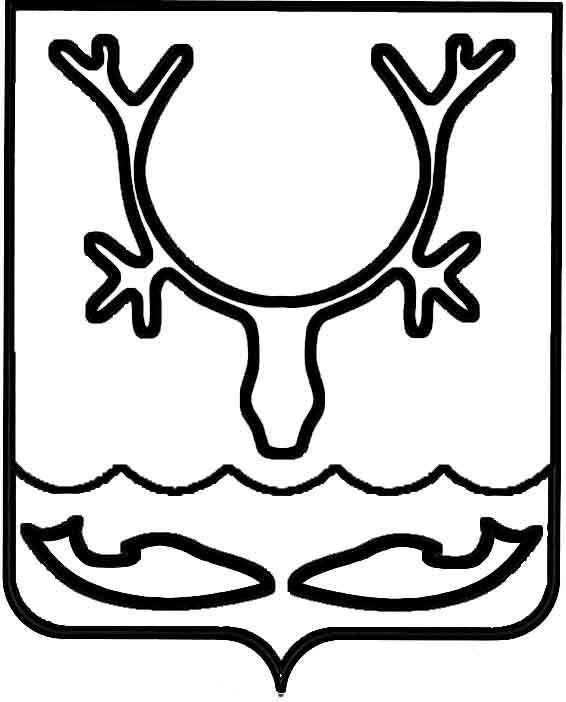 Администрация МО "Городской округ "Город Нарьян-Мар"ПОСТАНОВЛЕНИЕот “____” __________________ № ____________		г. Нарьян-МарРуководствуясь статьей 179 Бюджетного кодекса Российской Федерации, постановлением Администрации МО "Городской округ "Город Нарьян-Мар"                          от 30.07.2013 № 1496 "Об утверждении порядка разработки, реализации и оценки эффективности муниципальных программ муниципального образования "Городской округ "Город Нарьян-Мар", решением Совета городского округа "Город Нарьян-Мар" от 28.04.2016 № 227-р "О внесении изменений в решение "О бюджете МО "Городской округ "Город Нарьян-Мар" на 2016 год", Администрация МО "Городской округ "Город Нарьян-Мар"П О С Т А Н О В Л Я Е Т:Внести в муниципальную программу муниципального образования "Городской округ "Город Нарьян-Мар" "Управление городским хозяйством", утвержденную постановлением Администрации МО "Городской округ "Город Нарьян-Мар" от 18.11.2015 № 1321, следующие изменения:В Паспорте Программы раздел "Объемы и источники финансирования муниципальной программы" изложить в следующей редакции:""Приложение № 2 к Программе изложить в новой редакции              (Приложение 1).Приложение № 3 к Программе изложить в новой редакции              (Приложение 2).Настоящее постановление вступает в силу с момента его принятия и подлежит официальному опубликованию.Приложение 1к постановлению Администрации МО"Городской округ "Город Нарьян-Мар"от 04.05.2016 № 507"Приложение № 2к муниципальной программе муниципального образования "Городской округ "Город Нарьян-Мар""Управление городским хозяйством"Ресурсное обеспечениереализации муниципальной программы муниципальногообразования "Городской округ "Город Нарьян-Мар""Управление городским хозяйством"Ответственный исполнитель: Управление строительства, ЖКХ и градостроительной деятельности Администрация муниципального образования "Городской округ "Город Нарьян-Мар"                                                                                                                                                                                                                                                                                  "Приложение 2к постановлению Администрации МО"Городской округ "Город Нарьян-Мар"от 04.05.2016 № 507"Приложение № 3к муниципальной программемуниципального образования"Городской округ "Город Нарьян-Мар""Управление городским хозяйством"Переченьмероприятий муниципальной программы МО "Городской округ"Город Нарьян-Мар" "Управление городским хозяйством"Ответственный исполнитель: Управление строительства, ЖКХ и градостроительной деятельности Администрация муниципального образования "Городской округ "Город Нарьян-Мар"                                                                                                                                                                                                              "0405.2016507О внесении изменений в муниципальную программу муниципального образования "Городской округ "Город Нарьян-Мар" "Управление городским хозяйством", утвержденную постановлением Администрации МО "Городской округ "Город Нарьян-Мар" от 18.11.2015 № 1321Объемы и источники финансирования муниципальной программыОбщий объем финансирования Программы за счет средств бюджета МО "Городской округ "Город Нарьян-Мар"             (далее – городской бюджет) составляет 478 926,7 рублей,                 в том числе по годам:2016 год – 97 132,7 тыс. рублей;2017 год – 93 242,0 тыс. рублей;2018 год – 94 663,1 тыс. рублей;2019 год – 96 158,0 тыс. рублей;2020 год – 97 730,9 тыс. рублей.Глава МО "Городской округ "Город Нарьян-Мар" Т.В.ФедороваНаименование муниципальной программы (подпрограммы)Источник финансированияОбъемы финансирования, тыс. руб.Объемы финансирования, тыс. руб.Объемы финансирования, тыс. руб.Объемы финансирования, тыс. руб.Объемы финансирования, тыс. руб.Объемы финансирования, тыс. руб.Наименование муниципальной программы (подпрограммы)Источник финансированияВсего2016 год2017 год2018 год2019 год2020 годАБ123456Муниципальная программа  "Управление городским хозяйством"всего, в том числе:478 926,797 132,793 242,094 663,196 158,097 730,9Муниципальная программа  "Управление городским хозяйством"городской бюджет478 926,797 132,793 242,094 663,196 158,097 730,9№ п/пНаименование направления (мероприятия)Источник финансированияОбъемы финансирования, тыс. руб.Объемы финансирования, тыс. руб.Объемы финансирования, тыс. руб.Объемы финансирования, тыс. руб.Объемы финансирования, тыс. руб.Объемы финансирования, тыс. руб.№ п/пНаименование направления (мероприятия)Источник финансированияВсего2016 год2017 год2018 год2019 год2020 годАБВ1234561.Содержание муниципального имуществаИтого по направлению за счёт средств городского бюджета106 132,923 231,519 177,120 174,221 223,222 326,91.1.Расходы на содержание жилого фонда и иного имуществагородской бюджет32 591,88 916,55 476,75 761,46 061,06 376,21.2.Расходы на ремонт муниципальных квартиргородской бюджет44 893,28 035,88 526,08 969,39 435,79 926,41.3.Взносы на капитальный ремонтгородской бюджет27 245,64 876,95 174,45 443,55 726,56 024,31.4.Устройство ограждения тротуаровгородской бюджет1 402,31 402,30,00,00,00,02.Расходы на обеспечение деятельности подведомственного казённого учрежденияИтого по направлению за счёт средств городского бюджета372 793,873 901,274 064,974 488,974 934,875 404,02.1.Расходы на обеспечение деятельности МКУ "УГХ г. Нарьян-Мара"городской бюджет337 939,267 662,367 445,467 525,267 609,067 697,32.2.Расходы на содержание имущества, находящегося в оперативном управлении, и материально-техническое обеспечение деятельности МКУ "УГХ г. Нарьян-Мара"городской бюджет34 854,66 238,96 619,56 963,77 325,87 706,7ВСЕГО по Программе за счёт городского бюджетаВСЕГО по Программе за счёт городского бюджетаВСЕГО по Программе за счёт городского бюджета478 926,797 132,793 242,094 663,196 158,097 730,9